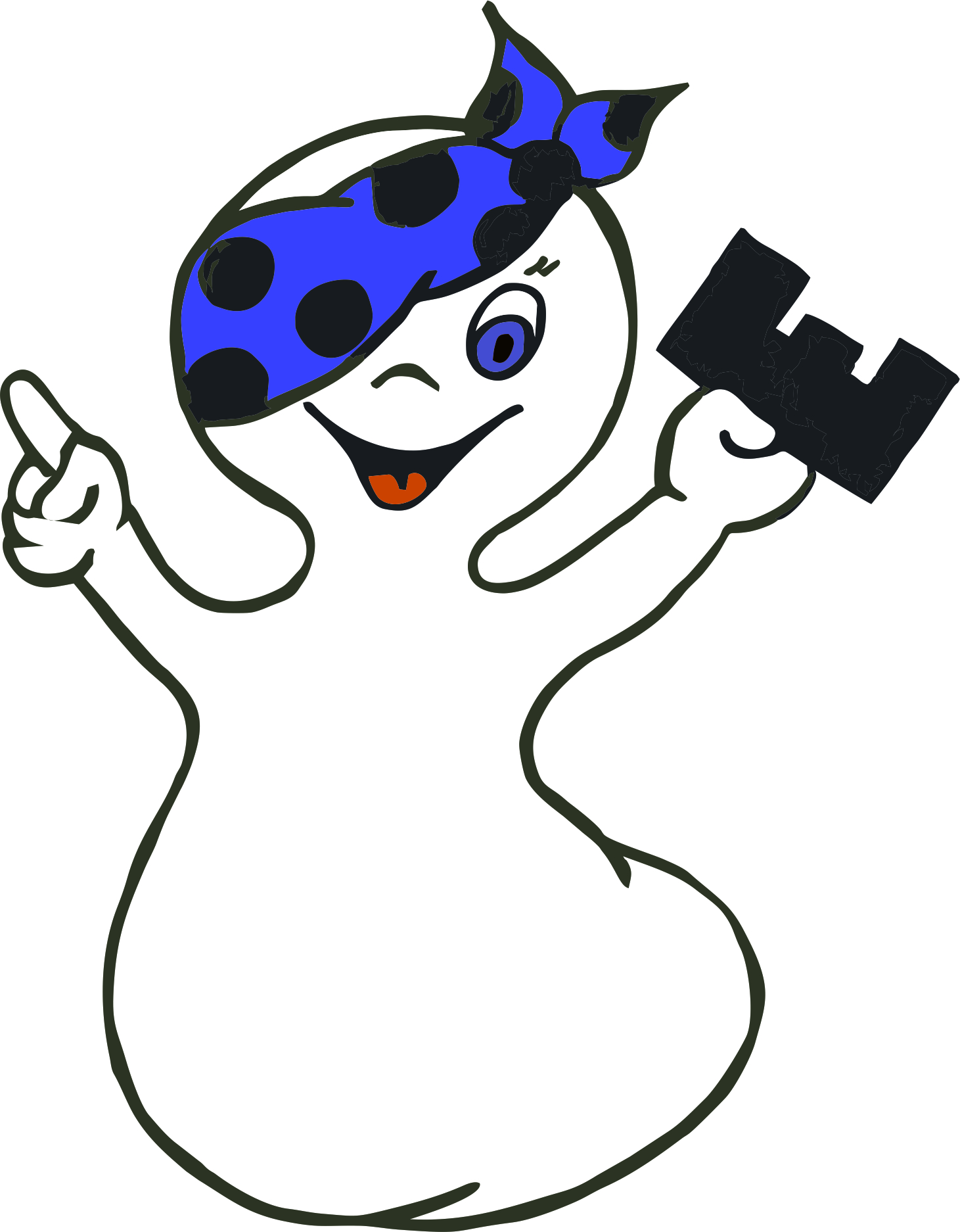 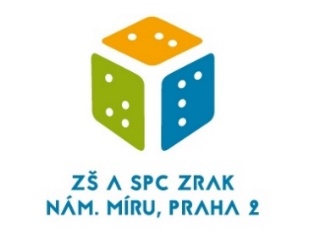 2.ročník Mezinárodní konference aodborný pracovní workshop SPU   a/nebo OČNÍ VADA?sobota  19.9.2020    9.00  -  16.00Určeno pro: oční lékaře, ortoptisty, učitele, logopedy,speciální pedagogy, zrakové terapeuty, psychology aj.Kde: Aula ZŠ pro žáky s poruchami zraku, nám. Míru 19, Praha 2, 120 00Registrační poplatek: 890,- Kč (přednášející bez poplatku) Možnost ubytování pro mimopražské: předem lze domluvit na internátě ZŠ Program:    JBV = jednoduché binokulární vidění x SPUortoptický rozbor (status): ukázka vyšetření ortoptistou   lateralita x vedoucí oko: ukázka zjištění vedoucího oka x zkřížená lateralitabarevné folie jako podpůrná opatření při nápravách čtenízrakovka: ukázka cvičení zrakové percepce ortoptická terminologiezraková terapie v rané péči, školství a zdravotnictví, kazuistikynové diagnostické pomůcky pro vyšetření zrakových funkcírehabilitace pacientů po CMP nebo úrazech hlavypsychomotorické programy v ZŠ ZRAK (prezentace aktivit)přednášející: oftalmolog, ortoptista, speciální pedagog, zrakový terapeut